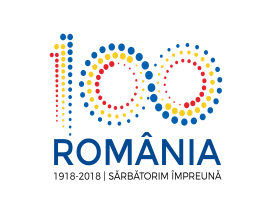 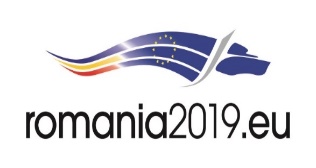 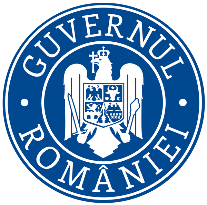 Ministerul MediuluiAgenţia Naţională pentru Protecţia MediuluiDECIZIE INIȚIALĂ22 MARTIE 2019Ca urmare a notificării depusă de SC PRO PAINTING SHOP SRL, cu sediul în județul Bistrița-Năsăud, Livezile, nr. 309, privind solicitarea de emitere a avizului de mediu pentru "Plan Urbanistic Zonal -  introducerea în intravilanul localităţii Livizile a terenului identificat în CF. nr. 28723 Livezile, nr. cad. 28723, în suprafaţă de 2000 mp, amplasat în localitatea Livezile, extravilan, nr. cadastral 28723, judeţul Bistriţa-Năsăud, înregistrată la Agenţia pentru Protecţia Mediului Bistriţa-Năsăud cu nr. 1466/7.02.2019, ultima completare sub nr. 3220/12.03.2019.în baza:− H.G. nr. 1000/2012 privind reorganizarea și funcționarea Agenției Naționale pentru Protecția Mediului și a instituțiilor publice aflate în subordinea acesteia;− O.U.G. nr. 195/2005 privind protecţia mediului, aprobată cu modificări prin Legea nr. 265/2006, cu modificările şi completările ulterioare;− H.G. nr. 1076/2004 privind stabilirea procedurii de realizare a evaluării de mediu pentru planuri și programe, cu modificările și completările ulterioare,în urma parcurgerii etapei de încadrare, conform prevederilor H.G. nr. 1076/2004, privind stabilirea procedurii de realizare a evaluării de mediu pentru planuri şi programe, prin consultarea Comitetului Special Constituit întrunit în data de 20.03.2019, a informării publicului prin anunţuri repetate şi în lipsa comentariilor din partea acestuia,AGENŢIA PENTRU PROTECŢIA MEDIULUI BISTRIŢA-NĂSĂUDdecide:Planul Urbanistic Zonal – -  introducerea în intravilanul localităţii Livezile a terenului identificat în CF. nr. 28723 Livezile, nr. cad. 28723, în suprafaţă de 2000 mp, amplasat în localitatea Livezile, extravilan, nr. cadastral 28723, judeţul Bistriţa-Năsăud,titular: SC PRO PAINTING SHOP SRL, cu sediul în județul Bistrița-Năsăud, Livezile, nr. 309, județul Bistrița-Năsăud,  nu necesită evaluare de mediu, nu necesită evaluare adecvată și se va supune adoptării fără aviz de mediu.Planul Urbanistic Zonal are ca scop pentru introducerea în intravilan a unui teren cu suprafaţă de 2000 m2, în vederea construirii unei hale de producţie confecţii metalice în localitatea Livezile, extravilan;- Bilanţ teritorial:- suprafaţă teren studiat 2.000 m2,- suprafață construcții 594,20 m2, - suprafaţă parcări 37,50 m2,- alei/pavaje 834,50 m2,- suprafaţă terase/platforme 80,00 m2, - spatii verzi 453,80 m2.- POT propus - 30 %;- CUT propus - 0,6%;- terenul este liber de construcții,- accesul la teren se va face pe terenul alăturat prin drum de servitute asigurat de către SC ÎNDEMÂNAREA PRODCOM SRL;- se propun parcări în incintă;- regulile de echipare tehnico-edilitară:         	- reţeaua de energie electrică este pe terenul învecinat. -  se va realiza  racordare la reţeaua de apă şi canal  existente;  - toate cheltuielile generate de racordarea şi branşarea la energia electrică vor fi suportate de către beneficiar.Motivele care au stat la baza luării deciziei etapei de încadrare (luând în considerare criteriile prevăzute în anexa 1 a H.G. nr.1076/2004) sunt următoarele:1. Planul Urbanistic Zonal are ca scop pentru introducerea în intravilan a unui teren cu suprafaţă de 2000 m2, în vederea construirii unei hale de producţie confecţii metalice în localitatea Livezile, extravilan;- folosinţa actuală a terenului conform certificatului de urbanism nr. 7 din 21.01.2019, emis de Primăria comunei Livezile, este neproductiv; 2. Decizia luată are la bază documentația și completările depuse, consultarea membrilor comitetului special constituit (C.S.C.) și criteriile pentru determinarea efectelor semnificative potențiale asupra mediului din Anexa I la H.G. nr. 1076/2004, astfel:I. Caracteristicile planurilor şi programelor cu privire, în special, la: 1.Caracteristicile planurilor şi programelor cu privire, în special, la: a) gradul în care planul sau programul creează un cadru pentru proiecte şi alte activităţi viitoare fie în ceea ce priveşte amplasamentul, natura, mărimea şi condiţiile de funcţionare, fie în privinţa alocării resurselor: - Planul Urbanistic Zonal se elaborează pentru introducerea în intravilan a unui teren cu suprafaţă de 2000 m2, în vederea construirii unei hale de producţie confecţii metalice- Planul Urbanistic Zonal coordonează dezvoltarea urbanistică integrată a zonei studiate și asigură corelarea programelor de dezvoltare urbană a zonei cu Planul Urbanistic General. În privinta alocării resurselor creează un cadru pentru proiecte și alte activități viitoare;b) gradul în care planul sau programul influenţează alte planuri şi programe, inclusiv pe cele în care se integrează sau care derivă din ele:- conform documentației depusă, PUZ-ul propus respectă condițiile din Regulamentul Local de Urbanism aferent PUG-ului comunei Livezile cu privire la parcelarea terenurilor, amplasarea și retragerea construcțiilor, asigurarea acceselor și parcărilor, echiparea tehnico-edilitară, asigurarea de spații verzi ș.a.; - nu sunt afectate planuri urbanistice în vigoare sau propuse, în zonă nu există studii de urbanism recente;  - în prezent terenul studiat are folosinţa actuală de neproductiv; - proiectul propus nu conduce la posibilitatea apariţiei de efecte semnificative asupra mediului şi nu influenţează alte planuri şi programe;- amplasamentul nu este situat în zonă de arie naturală protejată, în zonă de protecţie specială sau în arie în care standardele de calitate ale mediului, stabilite de legislaţie, au fost depăşite;- terenul studiat nu este expus riscurilor naturale (fenomene de instabilitate, inundabilitate).  c) relevanţa planului sau programului în/pentru integrarea consideraţiilor de mediu, mai ales din perspectiva promovării dezvoltării durabile:- este prevăzută și amenajarea unei suprafațe de 453,80 m2 spațiu verde;  d) problemele de mediu relevante pentru plan sau program: alimentarea cu apă și evacuarea apelor uzate menajere se vor realiza prin conectarea la rețele hidroedilitare ale comunei Livezile;  - factorul de mediu aer: principalele surse de poluare a aerului sunt traficul auto și arderea combustibilului pentru încălzire, dar lucrările propuse nu sunt de anvergură, iar efectele posibile asupra aerului vor fi punctuale, de scurtă durată. Emisiile rezultate din arderea combustibilului nu afectează semnificativ factorul de mediu aer, centralele termice vor fi omologate, astfel că emisiile se vor încadra în limitele admise conform Ord. MAPPM nr. 462/1993; - factorul de mediu sol: poate fi afectat prin depozitări necontrolate de deșeuri. Se vor respecta măsurile necesare privind modul de depozitare pentru toate categoriile de deșeuri generate. Având în vedere dimensiunile reduse ale planului propus și destinația ulterioară, cantitatea de deșeuri generată pe amplasament va fi redusă; e) relevanţa planului sau programului pentru implementarea legislaţiei naţionale şi comunitare de mediu (de ex. planurile şi programele legate de gospodărirea deşeurilor sau de gospodărirea apelor): - planul va respecta la implementare legislația națională și comunitară de mediu în vigoare;2. Caracteristicile efectelor şi ale zonei posibil a fi afectate cu privire, în special, la: a) probabilitatea, durata, frecvenţa şi reversibilitatea efectelor: - În condiţiile în care implementarea se va face cu respectarea legislației de mediu în vigoare, nu se identifică efecte negative asupra factorilor de mediu.b) natura cumulativă a efectelor: - P.U.Z.-ul nu generează efecte negative asupra altor planuri și programe.c) natura transfrontieră a efectelor: Nu este cazul;d) riscul pentru sănătatea umană sau pentru mediu (de exemplu, datorită accidentelor);- Nu există risc pentru sănătatea umană sau pentru mediu. Ținând cont de specificul zonei, zonă centrală, nu există emisii de noxe peste normele admise.e) mărimea şi spaţialitatea efectelor (zona geografică şi mărimea populaţiei potenţial afectate):- Efectele generate de plan sunt de mică amploare raportate la suprafața studiată.f) valoarea şi vulnerabilitatea arealului posibil a fi afectat, date de: (i) caracteristicile naturale speciale sau patrimoniul cultural; 	(ii)depăşirea standardelor sau a valorilor limită de calitate a mediului; 	(iii) folosirea terenului în mod intensiv;- În urma amenajărilor propuse, procentul de ocupare al terenului va fi de maxim 30%, iar coeficientul de ocupare al terenului de maxim 0,6.g) efectele asupra zonelor sau peisajelor care au un statut de protejare recunoscut pe plan naţional, comunitar sau international.. - Nu există efecte asupra zonelor sau peisajelor care au un statut de protejare recunoscut pe plan național, comunitar sau internațional. Terenul studiat este amplasat în afara ariilor naturale protejate- în urma amenajărilor propuse, procentul de ocupare al terenului și coeficientul de ocupare al terenului se vor încadra în limitele admise prin Regulamentul de Urbanism;g) efectele asupra zonelor sau peisajelor care au un statut de protejare recunoscut pe plan naţional, comunitar sau internaţional:- nu există efecte asupra zonelor sau peisajelor care au un statut de protejare recunoscut pe plan național, comunitar sau internațional;Obligațiile titularului:       - Respectarea legislației de mediu în vigoare.      - Respectarea legislației din domeniul gestionarii deșeurilor atât în faza de construire cât și în faza de funcționare.      - Să supună procedurii de adoptare planul și orice modificare a acestuia, numai în forma avizată de autoritatea competentă de protecția mediului.      - Să notifice A.P.M. Bistrița-Năsăud în situația în care intervin modificări de fond ale datelor care au stat la baza emiterii prezentei decizii.Informarea și participarea publicului la procedura de evaluare de mediu: - Anunțuri publice privind depunerea notificării și declanșarea etapei de încadrare  au apărut în cotidianul Răsunetul nr. 8029 din 22.01.2019 şi nr. 8053 din 19.02.2019;- Anunț public privind depunerea notificării și declanșarea etapei de încadrare a fost postat pe site-ul APM Bistrița-Năsăud la 7.02.2019;Prezenta decizie este valabilă pe toată durata implementării planului, dacǎ nu intervin modificǎri ale acestuia. Pentru obţinerea autorizaţiei de construire a obiectivelor prevăzute se va urma procedura de reglementare conform Legii nr. 292/2018 privind evaluarea impactului anumitor proiecte publice şi private asupra mediului.Prezenta decizie poate fi contestată în conformitate cu prevederile Legii contenciosului administrativ nr. 554/5004, cu modificările şi completările ulterioare.      DIRECTOR EXECUTIV,			                               ŞEF SERVICIU 							 AVIZE, ACORDURI, AUTORIZAŢII, biolog-chimist Sever Ioan ROMAN			                                                              ing. Marinela SUCIU							          Întocmit,                                                                                      ing. Livia Puşcaş AGENŢIA PENTRU PROTECŢIA MEDIULUI BISTRIȚA - NĂSĂUD 